ІВАН ДРАЧБАЛАДА ПРО СОНЯШНИК           В соняшника були руки і ноги,           Було тіло, шорстке і зелене.           Він бігав наввипередки з вітром,           Він вилазив на грушу,           і рвав у пазуху гнилиці,           І купався коло млина, і лежав у піску,           І стріляв горобців з рогатки.           Він стрибав на одній нозі,           Щоб вилити з вуха воду,           І раптом побачив сонце,           Красиве засмагле сонце,-           В золотих переливах кучерів,           У червоній сорочці навипуск,           Що їхало на велосипеді,           Обминаючи хмари на небі...           І застиг він на роки й століття           В золотому німому захопленні:           - Дайте покататися, дядьку!           А ні, то візьміть хоч на раму.           Дядьку, хіба вам шкода?!           Поезіє, сонце моє оранжеве!           Щомиті якийсь хлопчисько           Відкриває тебе для себе,           Щоб стати навіки соняшником.Ось такий вірш-балада, а давайте пригадаємо, що таке балада . Учень: Балада-це невеликий твір казково-фантастичного, або героїчного змісту.   Так і уявляється нам меткий хлопчисько, що займався своїми нехитрими справами, навіть, бешкетував. І раптом, відкрив для себе неймовірну красу-життєдайне сонце, безмежне небо, дерева, трави. І наша з вами розмова піде про те, як кожної  миті кожен з вас має можливість відкрити для себе  дивовижну красу.І ми поринемо у світ літератури, у світ художнього слова.ІІ. Основна частина Ми з вами читали новелу О.Гончара «Соняшники», давайте пригадаємо,що таке новела?   Учень:Новела-це невеличкий розповідний твір про незвичайну життєвуподію з несподіваним фіналом.А тепер повернемося до нашої новели. Ми з вами знаємо, що соняшник є основною культурою,яка вирощується на Україні. І ми вже знаємо, що у колгосп, де вирощували соняшники приїхав скульптор.Хто такий скульптор? Учень:  Скульптор-це людина, яка робить скульптури.Чому ж скульптор приїхав у колгосп? (відповіді дітей)Де скульптор уперше зустрів Меланію?(відповіді дітей)Яке враження справила Меланія на скульптора? (відповіді дітей)Ми знаємо, що Меланія була відома скульпторові з газет, але як фотографували Меланію? (відповіді дітей)Скульптор зрозумів, чому дівчину фотографували тільки у профіль? (відповіді дітей)Чому скульптор вирішив їхати додому?(відповіді дітей)Але зразу виїхати не вдалося і скульптор відправляється до Меланії  «на  постій». Давайте знайдемо у тексті опис оселі Меланії?  (читання уривка)Влаштувавши гостя, Меланія іде на роботу, а скульптор, мандруючи по селу, продовжує знайомство з Мелашкою. Що односельці кажуть про Меланію?(читання уривка)Чи помічають люди, що дівчина некрасива ?    Скульптор ніяковіє, йому соромно, що він не може виліпити дівчину… І ось ранок. Скульптор вирушає додому . Але він відчуває свою провину і вирішує все ж таки попрощатися з Меланією. Вони разом із головою колгоспу під’їхали до соняшникового поля і скульпторові перехватило дух від побаченого.(читання уривка, демонстрація фотографії соняшникового поля, прослухування пісні «Соняшники» у виконанні М . Гнатюка) 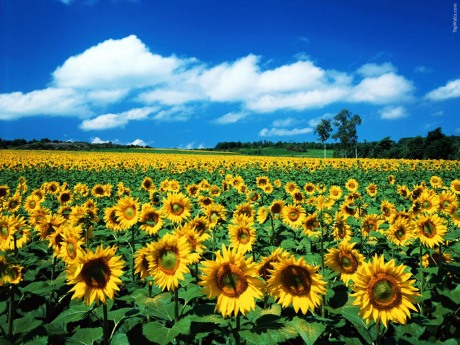 А тепер давайте пригадаємо, як і де вирощують соняшник?Завдяки чому ми маємо врожай? (відповіді дітей)Давайте знайдемо у тексті місце, де  голова колгоспу розповідає про вирощування соняшника. (читання уривка)Як працюють дівчата? (читання уривка)І ось ми повернулись до того, з чого почали :  скульптор відкрив для себе  неймовірну красу,  красу людини праці! (читання уривка і показ ілюстрації )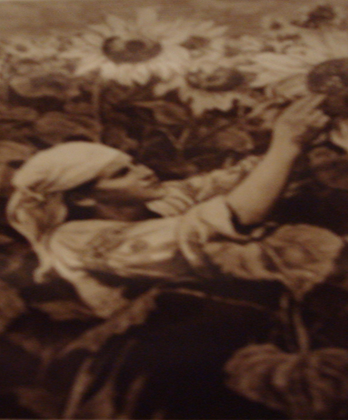  Що вирішує скульптор?(відповіді дітей)Як ви думаєте, чому Мелашка була красивою в цей момент?  (бо працювала, займалася улюбленою справою)І, як підсумок,  хочу процитувати вам слова Василя Сухомлинського:  «Якщо хочеш бути красивим,працюй до самозабуття,працюй так,щоб ти почував себе творцем,майстром,в улюбленому ділі.Працюй так,щоб очі твої виражали одухотвореність великим людським щастям-щастям творчості».  ІІІ .Заключна частина урокуПрацьовита людина завжди викликає захоплення. Праця не тільки  робить людину красивою, а й сама створює красу .Давайте звернемося до краси,яку створили люди, милуючись красою природи, оскільки мова у нас іде про соняшник, то ми звернемося до нього.Ми, українці, давно вважаємо соняшник символом нашої країни.